                                                 ATIVIDADE DOMICILIAR               DATA:    /    /	           PROF. LURDINHA             2º ANORESOLVA AS ADIÇÕES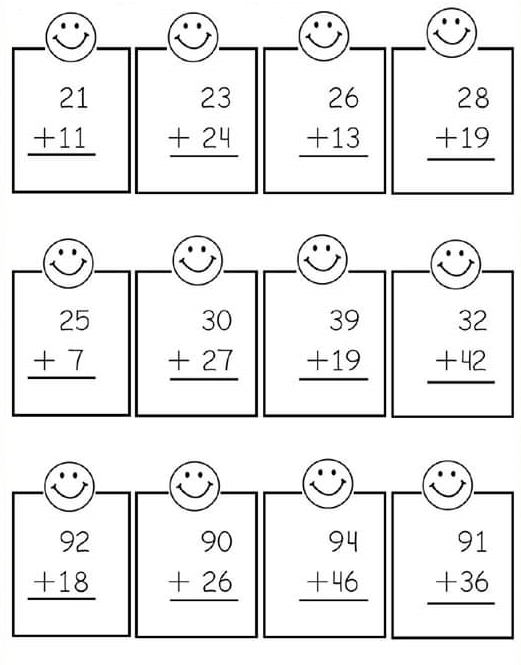 